Конспект НОД для старшего возраста на тему:«Как хлеб на стол пришел»Цель: Формирование представлений о труде хлеборобов.Задачи: Закреплять знания детей о последовательности этапов выращивания хлеба. Развивать связную речь детей.Упражнять в правильном употреблении названий сельскохозяйственной техники, помогающей выращивать хлеб (трактор, борона, сеялка, комбайн); основных профессий, связанных с получением хлеба (тракторист, сеяльщик, комбайнер, пекарь).Воспитывать  уважение и благодарное отношение к труду хлеборобов, бережное отношение к хлебу.Ход:Ребята, мы с вами живем  на Ставрополье. Это чудесный, богатый хлебный край. Здесь выращивают  зерновые культуры. Главная из них – пшеница. Каждое утро, день и вечер вам подают к столу хлеб. Давайте поговорим о том,  как он попадает к нам на стол? Послушайте стихотворение П. Качанова «Хлеб».Сеют в поле зернаРаннею весною.А над ними светитСолнышко родное.На полях колхозных Зашумят колосья –Будет урожайнойЗолотая осень!И зерно в амбарыПотечет рекою,И его машины Сделают мукою.На заводе пекарьХлеб спечет с любовью.Скажет он ребятам:«Ешьте на здоровье!»В старину говорили: «Хорошо потрудился – вот и хлеб уродился». Сейчас мы поиграем в игру «Как хлеб на стол пришел». У вас картинки сельскохозяйственной техники, с которой вы знакомились на предыдущих занятиях. Слушайте внимательно, не ошибайтесь, показать картинку можно только после сигнала (хлопка) рассказчика. Я начинаю рассказ: Еще одна пословица гласит: «Весенний день - год кормит». Чтобы был богатый урожай, надо хорошо подготовить землю и посеять зерно (хлопок). Тот, у кого картинка с изображением трактора, поднимает ее и называет: «Трактор, его ведет тракторист,  пашет землю, рыхлит бороной. Затем рассказывают дети: «После вспашки, на поля выходят другие машины, чтоб посеять зерно» (Хлопок). Дети поднимают картинку: «Трактор  с сеялкой, зерно падает в землю, в ровные бороздки». Воспитатель просит детей рассказать, как росло зерно в поле. (Зерна прорастают, появляются всходы. Летние  дожди и солнце помогают колоскам набрать силу, они становятся «золотыми»). Физминутка:  «В землю зёрнышко попало» В землю зёрнышко попало, (Дети присаживаются на корточки, прижимают голову к коленям)
Прорастать на солнце стало. (Дети поднимают руки вверх над головой, приговаривая):
«Золотое солнышко, ты согрей нам зёрнышко, Дождик, дождик, поливай! Будет хлеба урожай!»
( Дети вытягивают руки вперед ладонями вверх и «брызгают » на себя водой). 
 Дождик землю поливал,  и росточек подрастал. ( Дети медленно встают.)  К свету и теплу тянулся (Руки в стороны)
И красавцем обернулся. ( Руки на пояс)
 Золотые колоски на ветру качаются,
(Дети встают на носочки, поднимают прямые руки вверх, кисти рук опущены вниз.) 
 Золотые колоски низко накланяются ! (Наклоны вниз)
 Поспел урожай! Приезжай, убирай! (Дети машут поднятыми вверх руками) (Продолжение рассказа): - Пора убирать урожай, а то колоски могут осыпаться, и зерна упадут на землю. Снова в поле вышли машины (сигнал). Ребенок показывает карточку с изображением комбайна и говорит:- Это комбайн, его ведет комбайнер. Зерно высыпают в кузов машин и везут на элеватор. Там его посушат и повезут на мельницу, муку молоть.Ребенок с картинкой машины «Хлеб» рассказывает, что хлеб пекут в пекарне и отправляют в магазины.(Игра может усложняться добавлением новых картинок с транспортом и профессиями).Игра «Каравай приехал к детям»Воспитатель:
- Каравай приехал к детям.
Как его, ребята, встретим?
Дети (хором):
- Пышной коркой похрустим
Всех на свете угостим.
Воспитатель:Выходи, Каравай,
Кого хочешь - выбирай!
Каравай (Лиза):
- Я выбираю пекаря (Ваню)! 
Он не грел на печке бок -
Каравай ребятам пек.
Пекарь, с нами поиграй!
Кого хочешь – выбирай!
Пекарь (Ваня ): 
- Я выбираю мельника (Андрюшу )! 
Не молол он чепуху,
А молол зерно в муку.
Мельник! С нами поиграй!
Кого хочешь – выбирай!
Мельник (Андрей)
- Я выбираю комбайнера (Ярослава)!
Он в тенечке не лежал,
А хлеба растил и жал.
Ты, комбайнер, в круг вставай,
Кого хочешь – выбирай!
Комбайнер (Ярослав) 
Я выбираю тракториста (Тимура)! 
Он без дела не скучал -
Меня всюду выручал.
Он сюда пришел с дарами -
С тягачами – тракторами.
Без машины худо,
А с машиной – чудо!
Тракторист (Тимур ): 
- Я работы не стыжусь,
Я работою горжусь.
Слава, дружным рукам!
Слава, труженикам! 
Все вместе: 
Слава тем, кто хлеб растил!
Не жалел трудов и сил!Воспитатель:  - Как можно назвать хлеборобов: какие они люди?- Хлеборобы трудолюбивые, добросовестные, смелые, добрые… - Да, дети, труд их нелегкий, но они любят его, гордятся им. И страна наша благодарит их за добросовестную работу, награждая орденами и медалями, Почетными грамотами. Но самая лучшая награда для любого из них – это уважение к хлебу всех людей, от мала до велика.Итог:Воспитатель: Сегодня мы еще раз убедились, какой долгий и трудный путь прошел наш хлеб, чтобы попасть к нам на стол. Хлеб – главное богатство нашей страны. Если человек небрежно относится к хлебу, он оскорбляет всех, кто его растил, этот человек поступает плохо, преступно.С огурцами ли, с картошкойНадо хлеб съедать до крошки.Потому что много силТратит тот, кто хлеб растил.Пусть в нашей группе  всегда выполняется правило: « Каждую крошку – в ладошку!»Приложение в картинках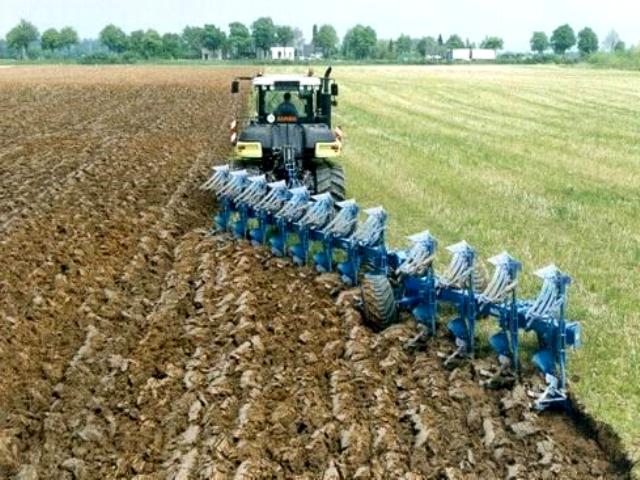 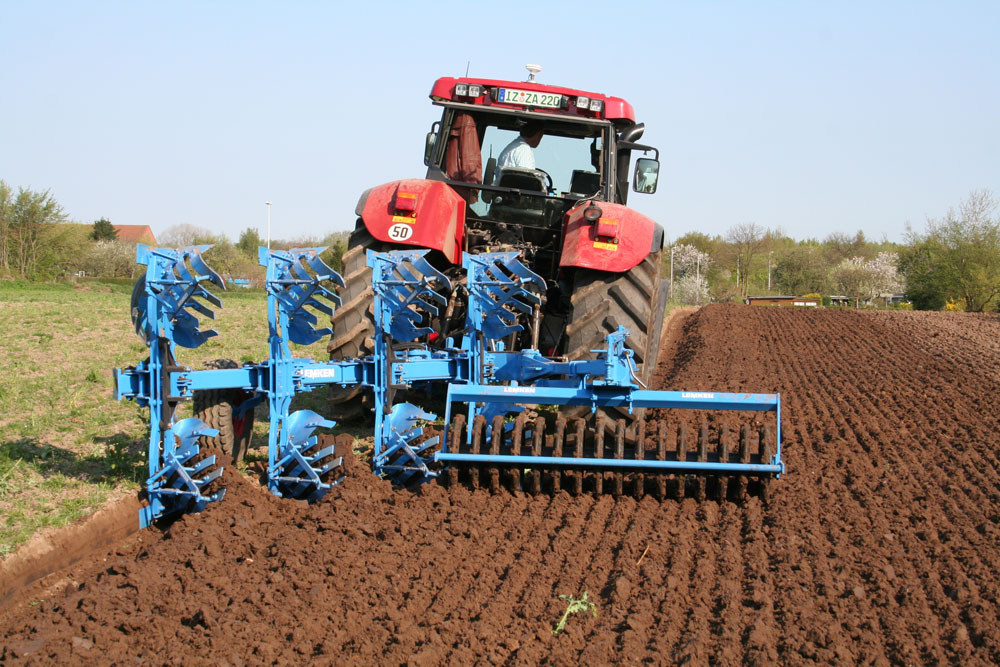 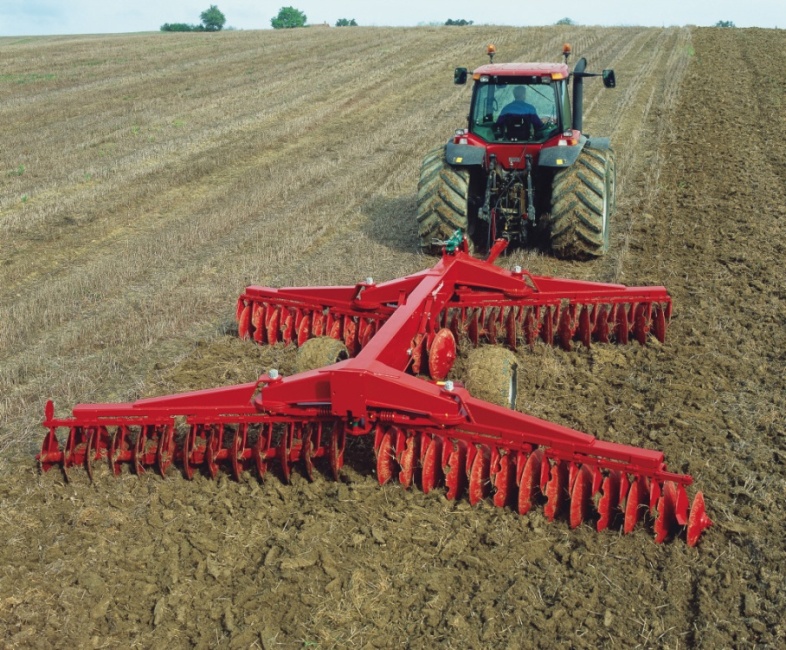 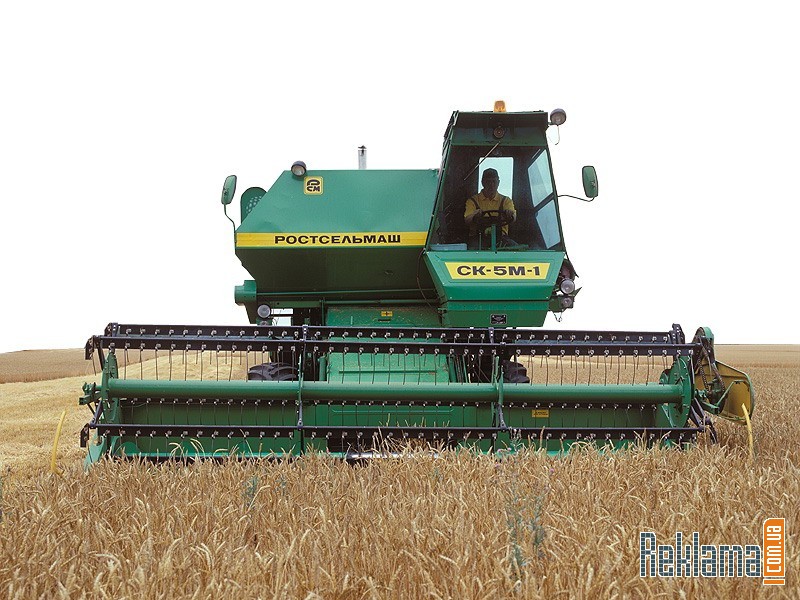 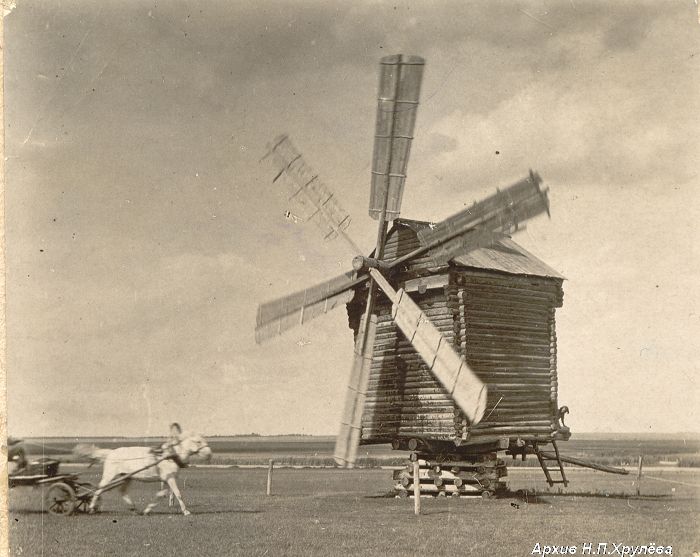 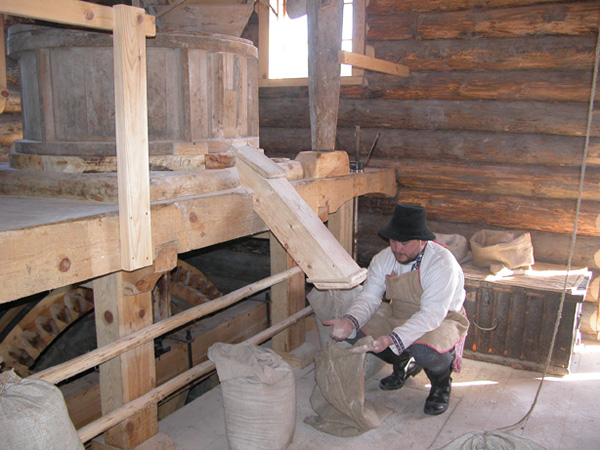 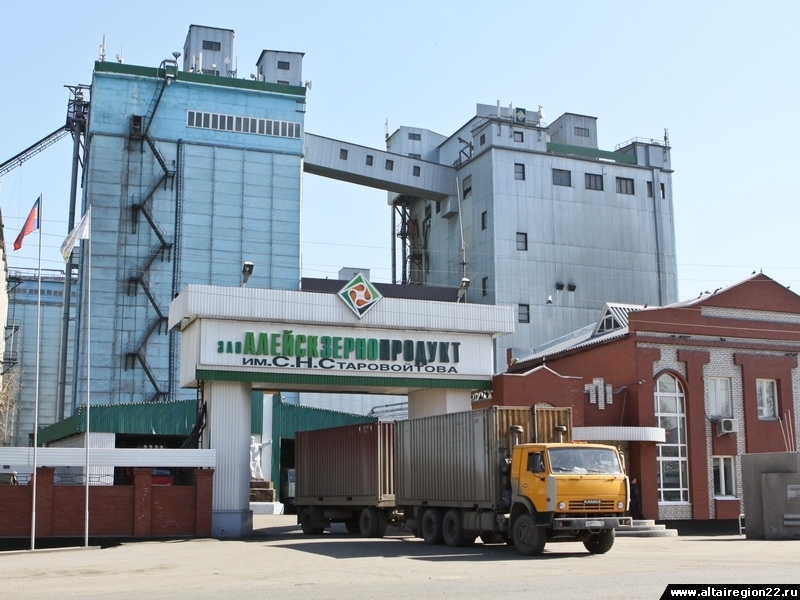 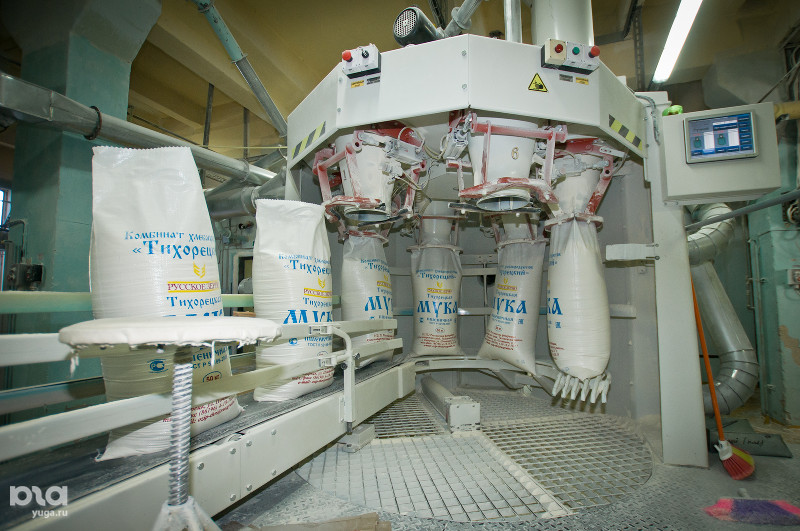 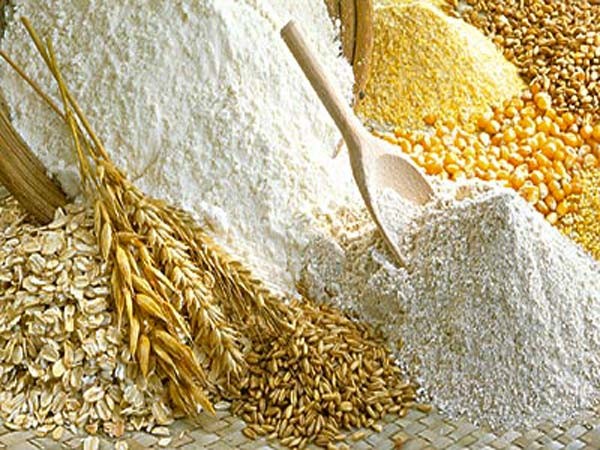 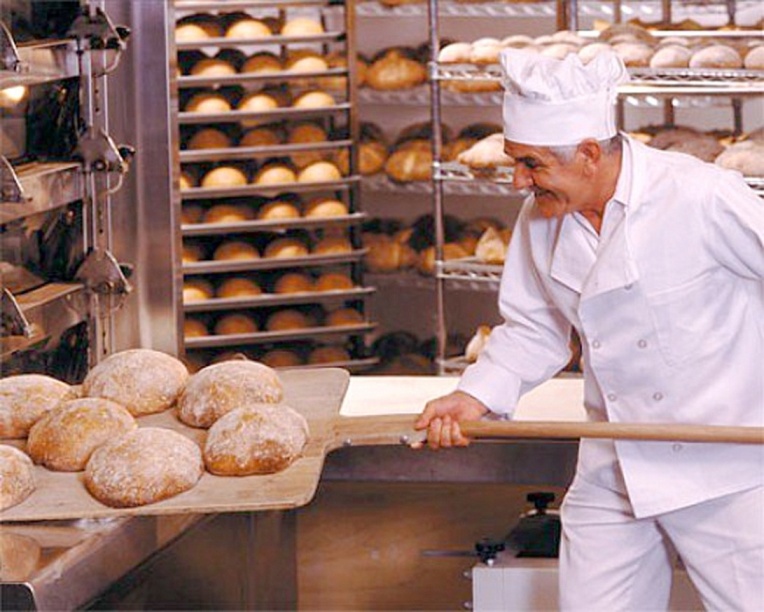 